Sketching Graphs and Comparing Functions ⸱ Form AExamples 1 and 2Use the key features of each function to sketch its graph. 	   1. x-intercept: (0, 0)		2.	x-intercept: (5, 0)		y-intercept: (0, 0)			y-intercept: (0, 2)				Linearity: linear			Linearity: linear		Continuity: continuous			Continuity: continuous		Positive: for values x < 0			Positive: for values x < 5		Negative: for values of x > 0			Decreasing: for all values of x		Decreasing: for all values of x			End Behavior: As x → ∞, f(x) → −∞ and		End Behavior: As x → ∞, f(x) → −∞ and			as x → −∞, f(x) → ∞.		as x → −∞, f(x) → ∞.	3.	x-intercept: (–3, 0) and (2, 0)	4.	x-intercept: (–2, 0) and (2, 0)		y-intercept: (0, –4)		y-intercept: (0, –1)		Linearity: nonlinear		Linearity: nonlinear		Continuity: continuous		Continuity: continuous		Positive: for values x < −3 and x > 2		Symmetry: symmetric about the line x = 0		Negative: for values of –3 < x < 2		Positive: for values x < −2 and x > 2		Increasing: for all values of x > 0		Negative: for values of –2 < x < 2		Decreasing: for all values of x < 0		Increasing: for all values of x > 0		Extrema: minimum at (0, −4)		Decreasing: for all values of x < 0		End Behavior: As x → ∞, f(x) → ∞ and		Extrema: minimum at (0, −1)		as x → −∞, f(x) → ∞.		End Behavior: As x → -∞, f(x) → ∞and as 
x → ∞, f(x) → ∞.Example 3			5.	SCOOTERS Greg rides his motorized scooter for 20 minutes. Greg starts riding at 0 mph. Greg’s maximum speed is 35 mph, which he reaches 5 minutes after he starts riding. Greg’s speed increases steadily for 5 minutes. At the 10-minute mark, Greg decreases his speed for 
2.5 minutes, then he stays at 20 mph for 5 minutes. At the 17.5-minute mark, he again decreases his speed for 2.5 minutes until he stops. Use the key features to sketch a graph. Examples 4 and 5	6.	Compare the key features of the functions represented with a graph and a verbal description. 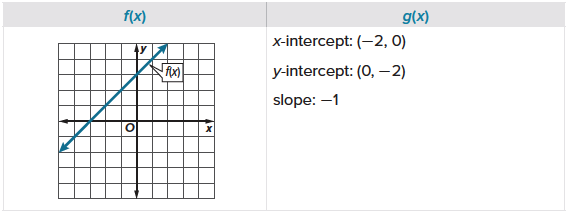 7.	Compare the key features of the functions represented with a graph and a verbal description. 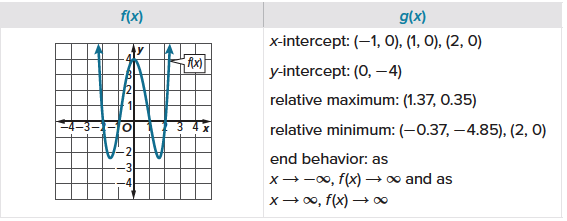 	8.	Compare the key features of the functions represented with a graph and a table. 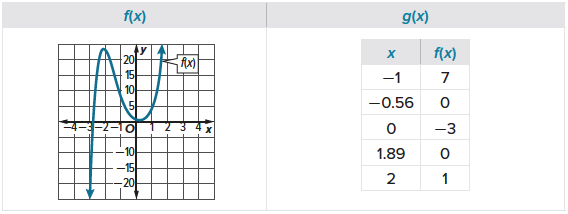 MIXED EXERCISES	9.	WATER Sia filled a pitcher with water. The pitcher started with 0 ounces of water. After 8 seconds the pitcher contains 64 ounces of water. The function that models the situation is linear.	a. Use the key features to sketch a graph. 	b. What is the end behavior of the graph? Explain. 	10.	USE A SOURCE Research the value of a new car after it is purchased. Use the information you collect to describe key features of a graph that represents the value of a new car x years after it is purchased. Then use the key features to sketch a graph. 	11.	CONSTRUCT ARGUMENTS Keisha babysits for her aunt for an hourly rate of $9. The graph shows Keisha’s earnings y as a function of hours spent babysitting x. Explain why the graph only exists for positive x- and y-values. 	12.	CREATE Choose a function and create a list key features to describe the function. Then sketch the function. 	13.	ANALYZE Determine whether the statement is always, sometimes, or never true. 		A graph that has more than one x-intercept is represented by a nonlinear function.	14.	FIND THE ERROR Linda and Rubio sketched a graph with the following key features. The x-intercept is 2. The y-intercept is 
–9. The function is positive for x > 2. As x → –∞, f(x) → –∞ and as x → ∞, f(x) → ∞. Is either graph correct based on the key features? Explain your reasoning.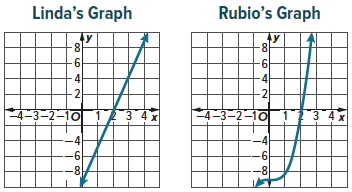 